2.4.pielikumsnolikumam ar ID Nr. RTU-2017/48Tehniskā specifikācijaIepirkuma daļa Nr.4 Metināšnas telpas papildaprīkojuma iegādeTehniskā specifikācijaIepirkuma daļa Nr.4 Metināšnas telpas papildaprīkojuma iegādeTehniskā specifikācijaIepirkuma daļa Nr.4 Metināšnas telpas papildaprīkojuma iegādeTehniskā specifikācijaIepirkuma daļa Nr.4 Metināšnas telpas papildaprīkojuma iegādeTehniskā specifikācijaIepirkuma daļa Nr.4 Metināšnas telpas papildaprīkojuma iegādeTehniskā specifikācijaIepirkuma daļa Nr.4 Metināšnas telpas papildaprīkojuma iegādeTehniskā specifikācijaIepirkuma daļa Nr.4 Metināšnas telpas papildaprīkojuma iegādeTehniskā specifikācijaIepirkuma daļa Nr.4 Metināšnas telpas papildaprīkojuma iegādeIepirkuma pozīcija Nr.1Gaisa attīrīšanas iekārtas ar divām teleskopiskām caurulēm un ventilatoriem. Statiflex 200-M Dual Arm.Tehniskā specifikācija: Montāžas veids: iekārta stacionāra (montējama pie sienas)Filtrs: celulozes, vai celulozes-poliestēraFiltra izmērs: nemazāks par 50 m2Iekārtas izmēri bez teleskopiskām caurulēm un ventilatoriem (Au.xPl.xDz.): 900x810x730mmSvars bez teleskopiskām caurulēm un ventilatoriem: ne vairāk kā  30 kgTeleskopisko cauruļu diametrs un garums tiek saskaņots ar pasūtītāju uz vietas, apsekojot objektu.Trokšņu līmenis no viena ventilatora nedrīkst pārsniegt 70 dB.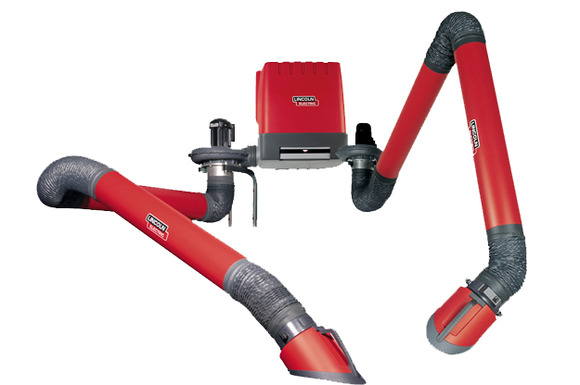 Iepirkuma pozīcija Nr.2Nedegošie aizkari sienu aizsardzībai līdz 9000C (ar lodziņiem pieejai gāzes regulatoriem)Tehniskā specifikācija:Montāžas veids: aizkariem ir jābūt ievērtiem metāla caurulē, diametrs ne mazāks par 25 mm. Aizkarumontāžas caurumiem ir jābūt nostiprinātiem attiecīgi slodzei.Materiāls: stikla šķiedrasAizkaru krāsa: tumši pelēkiAizkaru daudzums: 14 gb.Aizkaru izmērs: garums – ne mazāk par 2450mm (+,-50mm),                            augstums -  ne mazāks par 2200mm (+, -50mm)Aizkaru izmēru precizē pie pasūtītāja  uz vietas. Papildprasības: aizkaru lodziņiem ir jābūt nostiprinātiem pret iziršanu.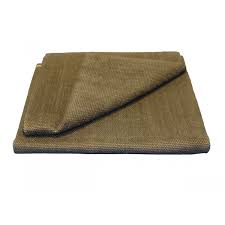 Termiskā izturība: ilgstoši 7000C, uz īsu brīdi 9000CIepirkuma pozīcija Nr.3Nedegoša dzirksteļu aizturoša virsma grīdai.Tehniskā specifikācija:Montāžas veids: Aizsargplāksnes  tiek nostiprinātas uz grīdas un sastiprinātas savā starpā ar, tajās, iebūvētiem stiprinājuma elementiem, malu apdarei jānodrošina pakāpeniska pāreja no grīdas uz aizsargpaklāju. Malu apdarēm ir jābūt nostiprinātai pie aizsargplāksnes ar, tajās, iebūvētiem stiprinājumiem.Materiāls: Dzirksteļu aizturoša gumija, paredzēta metināšanas telpas grīdas aizsardzībai.Malu apdares materiāla krāsa: dzeltenaKopējā platība: 45 m2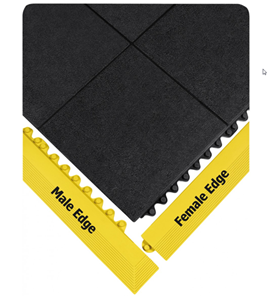 Iepirkuma pozīcija Nr.1Gaisa attīrīšanas iekārtas ar divām teleskopiskām caurulēm un ventilatoriem. Statiflex 200-M Dual Arm.Tehniskā specifikācija: Montāžas veids: iekārta stacionāra (montējama pie sienas)Filtrs: celulozes, vai celulozes-poliestēraFiltra izmērs: nemazāks par 50 m2Iekārtas izmēri bez teleskopiskām caurulēm un ventilatoriem (Au.xPl.xDz.): 900x810x730mmSvars bez teleskopiskām caurulēm un ventilatoriem: ne vairāk kā  30 kgTeleskopisko cauruļu diametrs un garums tiek saskaņots ar pasūtītāju uz vietas, apsekojot objektu.Trokšņu līmenis no viena ventilatora nedrīkst pārsniegt 70 dB.Iepirkuma pozīcija Nr.2Nedegošie aizkari sienu aizsardzībai līdz 9000C (ar lodziņiem pieejai gāzes regulatoriem)Tehniskā specifikācija:Montāžas veids: aizkariem ir jābūt ievērtiem metāla caurulē, diametrs ne mazāks par 25 mm. Aizkarumontāžas caurumiem ir jābūt nostiprinātiem attiecīgi slodzei.Materiāls: stikla šķiedrasAizkaru krāsa: tumši pelēkiAizkaru daudzums: 14 gb.Aizkaru izmērs: garums – ne mazāk par 2450mm (+,-50mm),                            augstums -  ne mazāks par 2200mm (+, -50mm)Aizkaru izmēru precizē pie pasūtītāja  uz vietas. Papildprasības: aizkaru lodziņiem ir jābūt nostiprinātiem pret iziršanu.Termiskā izturība: ilgstoši 7000C, uz īsu brīdi 9000CIepirkuma pozīcija Nr.3Nedegoša dzirksteļu aizturoša virsma grīdai.Tehniskā specifikācija:Montāžas veids: Aizsargplāksnes  tiek nostiprinātas uz grīdas un sastiprinātas savā starpā ar, tajās, iebūvētiem stiprinājuma elementiem, malu apdarei jānodrošina pakāpeniska pāreja no grīdas uz aizsargpaklāju. Malu apdarēm ir jābūt nostiprinātai pie aizsargplāksnes ar, tajās, iebūvētiem stiprinājumiem.Materiāls: Dzirksteļu aizturoša gumija, paredzēta metināšanas telpas grīdas aizsardzībai.Malu apdares materiāla krāsa: dzeltenaKopējā platība: 45 m2Iepirkuma pozīcija Nr.1Gaisa attīrīšanas iekārtas ar divām teleskopiskām caurulēm un ventilatoriem. Statiflex 200-M Dual Arm.Tehniskā specifikācija: Montāžas veids: iekārta stacionāra (montējama pie sienas)Filtrs: celulozes, vai celulozes-poliestēraFiltra izmērs: nemazāks par 50 m2Iekārtas izmēri bez teleskopiskām caurulēm un ventilatoriem (Au.xPl.xDz.): 900x810x730mmSvars bez teleskopiskām caurulēm un ventilatoriem: ne vairāk kā  30 kgTeleskopisko cauruļu diametrs un garums tiek saskaņots ar pasūtītāju uz vietas, apsekojot objektu.Trokšņu līmenis no viena ventilatora nedrīkst pārsniegt 70 dB.Iepirkuma pozīcija Nr.2Nedegošie aizkari sienu aizsardzībai līdz 9000C (ar lodziņiem pieejai gāzes regulatoriem)Tehniskā specifikācija:Montāžas veids: aizkariem ir jābūt ievērtiem metāla caurulē, diametrs ne mazāks par 25 mm. Aizkarumontāžas caurumiem ir jābūt nostiprinātiem attiecīgi slodzei.Materiāls: stikla šķiedrasAizkaru krāsa: tumši pelēkiAizkaru daudzums: 14 gb.Aizkaru izmērs: garums – ne mazāk par 2450mm (+,-50mm),                            augstums -  ne mazāks par 2200mm (+, -50mm)Aizkaru izmēru precizē pie pasūtītāja  uz vietas. Papildprasības: aizkaru lodziņiem ir jābūt nostiprinātiem pret iziršanu.Termiskā izturība: ilgstoši 7000C, uz īsu brīdi 9000CIepirkuma pozīcija Nr.3Nedegoša dzirksteļu aizturoša virsma grīdai.Tehniskā specifikācija:Montāžas veids: Aizsargplāksnes  tiek nostiprinātas uz grīdas un sastiprinātas savā starpā ar, tajās, iebūvētiem stiprinājuma elementiem, malu apdarei jānodrošina pakāpeniska pāreja no grīdas uz aizsargpaklāju. Malu apdarēm ir jābūt nostiprinātai pie aizsargplāksnes ar, tajās, iebūvētiem stiprinājumiem.Materiāls: Dzirksteļu aizturoša gumija, paredzēta metināšanas telpas grīdas aizsardzībai.Malu apdares materiāla krāsa: dzeltenaKopējā platība: 45 m2Iepirkuma pozīcija Nr.1Gaisa attīrīšanas iekārtas ar divām teleskopiskām caurulēm un ventilatoriem. Statiflex 200-M Dual Arm.Tehniskā specifikācija: Montāžas veids: iekārta stacionāra (montējama pie sienas)Filtrs: celulozes, vai celulozes-poliestēraFiltra izmērs: nemazāks par 50 m2Iekārtas izmēri bez teleskopiskām caurulēm un ventilatoriem (Au.xPl.xDz.): 900x810x730mmSvars bez teleskopiskām caurulēm un ventilatoriem: ne vairāk kā  30 kgTeleskopisko cauruļu diametrs un garums tiek saskaņots ar pasūtītāju uz vietas, apsekojot objektu.Trokšņu līmenis no viena ventilatora nedrīkst pārsniegt 70 dB.Iepirkuma pozīcija Nr.2Nedegošie aizkari sienu aizsardzībai līdz 9000C (ar lodziņiem pieejai gāzes regulatoriem)Tehniskā specifikācija:Montāžas veids: aizkariem ir jābūt ievērtiem metāla caurulē, diametrs ne mazāks par 25 mm. Aizkarumontāžas caurumiem ir jābūt nostiprinātiem attiecīgi slodzei.Materiāls: stikla šķiedrasAizkaru krāsa: tumši pelēkiAizkaru daudzums: 14 gb.Aizkaru izmērs: garums – ne mazāk par 2450mm (+,-50mm),                            augstums -  ne mazāks par 2200mm (+, -50mm)Aizkaru izmēru precizē pie pasūtītāja  uz vietas. Papildprasības: aizkaru lodziņiem ir jābūt nostiprinātiem pret iziršanu.Termiskā izturība: ilgstoši 7000C, uz īsu brīdi 9000CIepirkuma pozīcija Nr.3Nedegoša dzirksteļu aizturoša virsma grīdai.Tehniskā specifikācija:Montāžas veids: Aizsargplāksnes  tiek nostiprinātas uz grīdas un sastiprinātas savā starpā ar, tajās, iebūvētiem stiprinājuma elementiem, malu apdarei jānodrošina pakāpeniska pāreja no grīdas uz aizsargpaklāju. Malu apdarēm ir jābūt nostiprinātai pie aizsargplāksnes ar, tajās, iebūvētiem stiprinājumiem.Materiāls: Dzirksteļu aizturoša gumija, paredzēta metināšanas telpas grīdas aizsardzībai.Malu apdares materiāla krāsa: dzeltenaKopējā platība: 45 m2Iepirkuma pozīcija Nr.1Gaisa attīrīšanas iekārtas ar divām teleskopiskām caurulēm un ventilatoriem. Statiflex 200-M Dual Arm.Tehniskā specifikācija: Montāžas veids: iekārta stacionāra (montējama pie sienas)Filtrs: celulozes, vai celulozes-poliestēraFiltra izmērs: nemazāks par 50 m2Iekārtas izmēri bez teleskopiskām caurulēm un ventilatoriem (Au.xPl.xDz.): 900x810x730mmSvars bez teleskopiskām caurulēm un ventilatoriem: ne vairāk kā  30 kgTeleskopisko cauruļu diametrs un garums tiek saskaņots ar pasūtītāju uz vietas, apsekojot objektu.Trokšņu līmenis no viena ventilatora nedrīkst pārsniegt 70 dB.Iepirkuma pozīcija Nr.2Nedegošie aizkari sienu aizsardzībai līdz 9000C (ar lodziņiem pieejai gāzes regulatoriem)Tehniskā specifikācija:Montāžas veids: aizkariem ir jābūt ievērtiem metāla caurulē, diametrs ne mazāks par 25 mm. Aizkarumontāžas caurumiem ir jābūt nostiprinātiem attiecīgi slodzei.Materiāls: stikla šķiedrasAizkaru krāsa: tumši pelēkiAizkaru daudzums: 14 gb.Aizkaru izmērs: garums – ne mazāk par 2450mm (+,-50mm),                            augstums -  ne mazāks par 2200mm (+, -50mm)Aizkaru izmēru precizē pie pasūtītāja  uz vietas. Papildprasības: aizkaru lodziņiem ir jābūt nostiprinātiem pret iziršanu.Termiskā izturība: ilgstoši 7000C, uz īsu brīdi 9000CIepirkuma pozīcija Nr.3Nedegoša dzirksteļu aizturoša virsma grīdai.Tehniskā specifikācija:Montāžas veids: Aizsargplāksnes  tiek nostiprinātas uz grīdas un sastiprinātas savā starpā ar, tajās, iebūvētiem stiprinājuma elementiem, malu apdarei jānodrošina pakāpeniska pāreja no grīdas uz aizsargpaklāju. Malu apdarēm ir jābūt nostiprinātai pie aizsargplāksnes ar, tajās, iebūvētiem stiprinājumiem.Materiāls: Dzirksteļu aizturoša gumija, paredzēta metināšanas telpas grīdas aizsardzībai.Malu apdares materiāla krāsa: dzeltenaKopējā platība: 45 m2Iepirkuma pozīcija Nr.1Gaisa attīrīšanas iekārtas ar divām teleskopiskām caurulēm un ventilatoriem. Statiflex 200-M Dual Arm.Tehniskā specifikācija: Montāžas veids: iekārta stacionāra (montējama pie sienas)Filtrs: celulozes, vai celulozes-poliestēraFiltra izmērs: nemazāks par 50 m2Iekārtas izmēri bez teleskopiskām caurulēm un ventilatoriem (Au.xPl.xDz.): 900x810x730mmSvars bez teleskopiskām caurulēm un ventilatoriem: ne vairāk kā  30 kgTeleskopisko cauruļu diametrs un garums tiek saskaņots ar pasūtītāju uz vietas, apsekojot objektu.Trokšņu līmenis no viena ventilatora nedrīkst pārsniegt 70 dB.Iepirkuma pozīcija Nr.2Nedegošie aizkari sienu aizsardzībai līdz 9000C (ar lodziņiem pieejai gāzes regulatoriem)Tehniskā specifikācija:Montāžas veids: aizkariem ir jābūt ievērtiem metāla caurulē, diametrs ne mazāks par 25 mm. Aizkarumontāžas caurumiem ir jābūt nostiprinātiem attiecīgi slodzei.Materiāls: stikla šķiedrasAizkaru krāsa: tumši pelēkiAizkaru daudzums: 14 gb.Aizkaru izmērs: garums – ne mazāk par 2450mm (+,-50mm),                            augstums -  ne mazāks par 2200mm (+, -50mm)Aizkaru izmēru precizē pie pasūtītāja  uz vietas. Papildprasības: aizkaru lodziņiem ir jābūt nostiprinātiem pret iziršanu.Termiskā izturība: ilgstoši 7000C, uz īsu brīdi 9000CIepirkuma pozīcija Nr.3Nedegoša dzirksteļu aizturoša virsma grīdai.Tehniskā specifikācija:Montāžas veids: Aizsargplāksnes  tiek nostiprinātas uz grīdas un sastiprinātas savā starpā ar, tajās, iebūvētiem stiprinājuma elementiem, malu apdarei jānodrošina pakāpeniska pāreja no grīdas uz aizsargpaklāju. Malu apdarēm ir jābūt nostiprinātai pie aizsargplāksnes ar, tajās, iebūvētiem stiprinājumiem.Materiāls: Dzirksteļu aizturoša gumija, paredzēta metināšanas telpas grīdas aizsardzībai.Malu apdares materiāla krāsa: dzeltenaKopējā platība: 45 m2